IT 6823 LM 7. Malware Learning MaterialNote: The learning material is composed of a list of web links, videos, and other materials screened and/or created by the instructor. The material is organized by student outcomes. Essential information is included in this document and students are recommended to go to the links to learn more about a specific topic. OverviewThe module gives an overview of different types of malware, actors involved in malware attacks and how to protect against malware attacks. Protect against malware is a part of Protect phase in the NITS security framework. Student Learning OutcomesDescribe major types of malware. definition – “an umbrella term that describes any malicious program or code that is harmful to systems.Major types of malware – “What are the most common forms of malware”? section of the source below. Need to recognize the major types of malware. Source: https://www.malwarebytes.com/malware/ 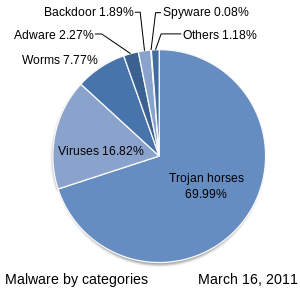 Image source: https://en.wikipedia.org/wiki/Malware#Security_defects_in_software Explain the characters of computer virus and ransomware  A computer virus works in much the same way as human flu:  A computer virus requires a host program.  A computer virus requires user action to transmit from one system to another. A computer virus attaches bits of its own malicious code to other files or replaces files outright with copies of itself.Virus vs. Trojan, worm, ransomware, rookit, and software bug. –“Computer virus examples” section of the source below. Source: https://www.malwarebytes.com/computer-virus/ Ransomware -definition and major types- source: https://www.malwarebytes.com/ransomware/ Describe how social engineering workFocus on the human vulnerabilities of social engineering and different type of social engineering. Source: https://www.malwarebytes.com/social-engineering/ Discuss different types of inside threats and hackerInsider threats. Source: https://www.imperva.com/learn/application-security/insider-threats/Hacker. Source: https://www.malwarebytes.com/hacker/ Explain the role of Firewall in protecting the computer systemSource: https://us-cert.cisa.gov/ncas/tips/ST04-004Discuss the best practices against malware attacks & inside threatsFactors make a system more vulnerable to malware. Security defects in softwareInsecure design or user errorOver-privileged users and codeUse of the same operating system“Vulnerability” section of the source: https://en.wikipedia.org/wiki/Malware#Security_defects_in_software  Malware attacksContinuous User EducationUse Reputable A/V SoftwareEnsure Your Network is SecurePerform Regular Website Security AuditsScanning your organization’s websites regularly for vulnerabilitiesCreate Regular, Verified BackupsSource: https://www.rapid7.com/fundamentals/malware-attacks/ Insider attackProtect critical assetsEnforce policiesIncrease visibilityPromote culture changesBest practice and Insider Threat Detection Solutions of theSource: https://www.imperva.com/learn/application-security/insider-threats/ 